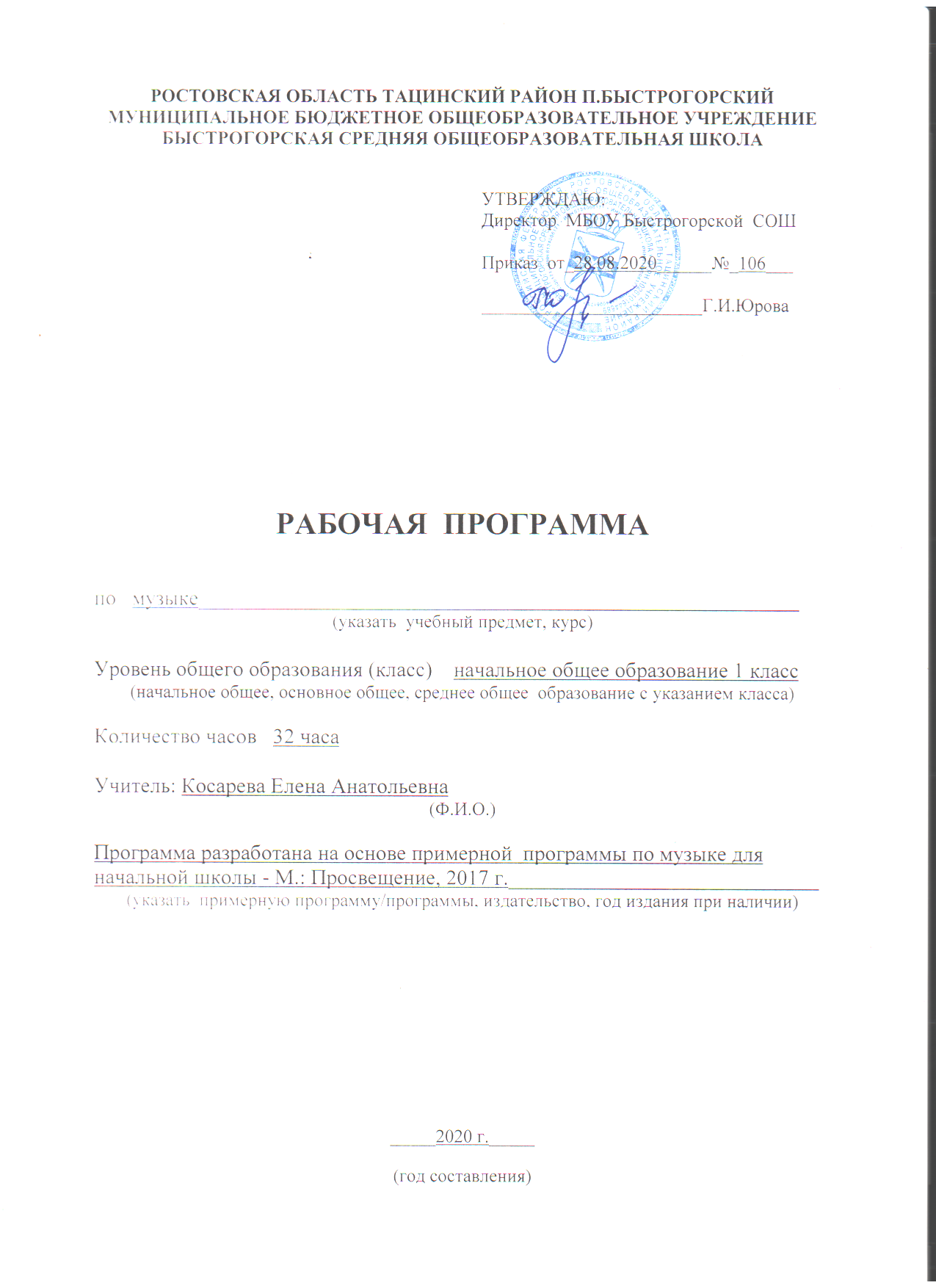 Рабочая программа составлена  на основе и в соответствии:Примерной  программы начального общего образования по  музыкеАвторской программы по музыке Е.Д.Критской, Г.П.Сергеевой, Т. С. Шмагиной,  М.: «Просвещение», 2017Федерального государственного образовательного стандарта начального общего образованияУчебного плана МБОУБыстрогорская СОШ на 2020-2021  учебный год                                                              Цели и задачи курсаИзучение музыки в начальной школе направлено на достижениеСледующей цели:формирование и развитие музыкальной культуры учащихся как одного из компонентов общей культуры личности.Для успешного достижения основной цели курса необходимо решить следующие учебно-методические задачи:формирование и развитие культуры музыкального восприятия у младших школьников: приобретение опыта музыкально-слушательской деятельности и новых музыкальных впечатлений, формирование потребности в восприятии музыки, воспитание адекватных эмоциональных реакций на музыку, развитие интереса к слушанию народной музыки, шедевров классического искусства и лучших образцов современной музыки, воспитание музыкального вкуса, освоение первоначальных навыков анализа                         и оценки прослушанных музыкальных произведений, их художественно- образного содержания, выразительных средств и др.;Описание места учебного предмета в учебном планеНа изучение музыки в начальной школе отводится 1 ч в неделю. Курс рассчитан  на 33 ч - в 1 классе  (33 учебные недели).Содержание курса и учебно – тематический план Ожидаемые результаты формирования УУД к концу 1-го года обученияФормирование личностных УУД. 	У учащихся будет сформировано:положительное отношение к урокам музыки.	Учащиеся получат возможность для формирования:мотивации и познавательного интереса к музыке и музыкальной деятельности;осознания своей принадлежности народу, чувства уважения и любви к народной песне, народным традициям, музыкальной культуре России;внимательного отношения к музыке как живому, образному искусству;эмоционально-ценностного отношения к искусству, к произведениям классической музыки.	МетапредметныеФормирование регулятивных УУД.Учащиеся научатся:выполнять музыкально-творческие задания по инструкции учителя, по заданным правилам;вносить коррективы в свою работу;адекватно воспринимать содержательную оценку своей работы учителем;оценивать музыкальные образы людей и сказочных персонажей, например, в музыкальных сказках, по критериям красоты, доброты, справедливости и т. д. (под руководством учителя).Учащиеся получат возможность научиться:понимать цель выполняемых действий;адекватно оценивать правильность выполнения задания;анализировать результаты собственной и коллективной работы по заданным критериям;решать творческую задачу, используя известные средства;использовать приёмы игры на ударных, духовых и струнных народных музыкальных инструментах;включаться в самостоятельную музыкально-творческую деятельность;участвовать в подготовке и реализации коллективных музыкально-творческих проектов.Календарно-тематическое планирование по музыке:  1 класс	1 класс (33 ч.)	1 класс (33 ч.)1. Музыка вокруг нас16 ч.2. Музыка и ты17 ч.Итого 33 ч.№ п/пРазделДАТАДАТАДАТАДАТАДАТАДАТАДАТАТема урокаФГОСФГОСОсновные видыучебной деят-тиили хар-кадеят-ти уч-сяМатериально-техническоеи информа-Материально-техническоеи информа-Материально-техническоеи информа-№ п/пРазделПланПланПланПланПланПланКор-ректи-ровкаТема урокаСодержание курсаПланируемые результатыОсновные видыучебной деят-тиили хар-кадеят-ти уч-сяционно-техничес-кое обеспечениеционно-техничес-кое обеспечениеционно-техничес-кое обеспечениеционно-техничес-кое обеспечениеI четвертьI четвертьI четвертьI четвертьI четвертьI четвертьI четвертьI четвертьI четвертьI четвертьI четвертьI четвертьI четвертьI четверть1Музыка вокруг нас(9 ч.)2.092.092.092.092.09И Муза вечная со мнойМузыка и её роль в повседневной жизни человека. Композитор – исполнитель-слушатель.Прослушивание и  разучивание:«Детский альбом» Чайковского. Координация движения рук и ног - слуховая активность - вход и выход из класса.Ролевая игра «Дирижируем оркестром»Наблюдать за музыкой в жизни человека. Различать настроения, чувства и характер человека, выраженные в музыке.Электронное приложение к урокуЭлектронное приложение к урокуЭлектронное приложение к уроку29.099.099.099.099.09Хоровод музОтечественные народные муз. традиции. Народное творчество России.НРК.Прослушивание и  разучивание:Хороводы - движение по кругу. «Во поле береза стояла»- русская народная песня.Напевность звучания детских голосов.Сравнивать музыкальные и речевые интонации, определять их сходства и различия.Электронное приложение к урокуЭлектронное приложение к урокуЭлектронное приложение к уроку3-416.0923.0916.0923.0916.0923.0916.0923.0916.0923.09Повсюду музыка слышна. Душа музыки – мелодия.Песни, танцы и марши - основа многообразных жизненно-музыкальных впечатлений детей.Прослушивание и  разучивание:«Детский альбом» Чайковского. Вокально–хоровые умения и навыки. Слышать 3 сферы музыкального искусстваИсполнять песни (соло, ансамблем, хором). Играть на детских музыкальных инструментах.Электронное приложение к урокуЭлектронное приложение к урокуЭлектронное приложение к уроку5-630.097.1014.1021.1028.1030.097.1014.1021.1028.1030.097.1014.1021.1028.1030.097.1014.1021.1028.1030.097.1014.1021.1028.10Музыка осе- ниОбразы осенней природы в музыке.Прослушивание и  разучивание:«Осень». Из музыкальных иллюстраций повесть Пушкина «Метель». Г.Свиридова.«Пастушья песенка». Симфония №6 Л.Бетховена, сл. К. Алемасовой«Капельки» В.Павленко, сл. Э.Богдановой«Скворушка прощается» Т. Потапенко, сл.М. Ивенсен.«Осень» русская народная песня.Куплетная форма: запев – припев. Темп мелодии: мажор, минор (муз.краски)Проявлять эмоциональную отзывчивость, личностное отношение при восприятии и исполнении музыкальных произведений. Словарь эмоций. Моделировать в графике особенности песни, танца и маршаЭлектронное приложение к урокуЭлектронное приложение к урокуЭлектронное приложение к уроку730.097.1014.1021.1028.1030.097.1014.1021.1028.1030.097.1014.1021.1028.1030.097.1014.1021.1028.1030.097.1014.1021.1028.10Сочини мелодиюИмпровизация – сочинение с сопровождением (кулачек или карандаш )Прослушивание и  разучивание: «Золотая осень» А.БартоМелодия передает главную мысль песни, сопровождение (аккомпанемент)Осуществлять первые опыты импровизации и сочинения в пение, игре, пластикеПК и проекторПК и проекторПК и проектор8-930.097.1014.1021.1028.1030.097.1014.1021.1028.1030.097.1014.1021.1028.1030.097.1014.1021.1028.1030.097.1014.1021.1028.10Азбука, азбука каждому нужна. Музыкальная азбука. Обобщение по разделу «Музыка вокруг нас».Нотная запись как способ фиксации музыкальной речи. Элементы нотной грамотыПрослушивание и  разучивание:«Азбука» А.Островского, сл.З.Петровой.«Алфавит» Р. Паулса, сл.И.Резника«Домисолька» О.Юдахина, сл.В. Ключникова«Песня о школе» Д. Кабалевского, сл.В.Викторова.Ноты, нотный стан, скрипичный ключ, клавиатура, звукоряд.Знакомиться с элементами нотной записиПК и проекторПК и проекторПК и проекторII четвертьII четвертьII четвертьII четвертьII четвертьII четвертьII четвертьII четвертьII четвертьII четвертьII четвертьII четвертьII четвертьII четверть1-2Музыка вокруг нас(7 ч.)11.1118.1111.1118.1111.1118.1111.1118.11Музыкальные инструментыТембр, изобразительность русских народных инструментов. Выразительность звучания песен.Прослушивание и  разучивание: «Садко» (русский былинный сказ). Исполнение (а капелла).Знакомиться с народными и профессиональными муз. инструментами: свирель-флейта, дудочка, рожок, гусли – арфа - фортепиано. Выявлять сходства и различия музыкальных и живописных образов.ПК и проекторПК и проекторПК и проектор325.112.1225.112.1225.112.1225.112.12Звучащие картиныИнтонация как озвученное состояние, выражение эмоций и мыслей.Прослушивание и  разучивание:«Третья песня Леля» опера «Снегурочка». Н.Римского- Корсакова.«Гусляры» В. Васнецова (свирель, гусли)Подбирать стихи и рассказы, соответствующие настроению музыкальных пьес и песен.ПК и проекторПК и проекторПК и проектор425.112.1225.112.1225.112.1225.112.12Разыграй песнюПриема развития музыки. Трехчастная формаПрослушивание и  разучивание: «Почему медведь зимой спит» Л. Книппера, сл.А.Коваленкова«Разыгрывание» песниУчаствовать в совместной деятельности (группа, пара) при воплощении различных муз. образов. ПК и ИДПК и ИДПК и ИД59.1216.1223.129.1216.1223.129.1216.1223.129.1216.1223.12Пришло Рождество, начинается торжество. Родной обычай стариныНРК.Музыка в праздновании Рождества ХристоваПрослушивание и  разучивание:Рождественские колядки и рождественские песни народов мираИнсценировать для школьных праздников музыкальные образы песен, пьес программного содержания, народных сказок.ПК и ИДПК и ИДПК и ИД6-79.1216.1223.129.1216.1223.129.1216.1223.129.1216.1223.12Добрый праздник среди зимы. Обобщение по разделу «Музыка вокруг нас».Музыкальный театр: балетПрослушивание и  разучивание:«Щелкунчик» П.Чайковского«Зимняя сказка» С.Крылова«Звезда покатилась» В.Кикта, сл.Татаринова.«Мелодия» Из оперы «Орфей и Эвридика».К.-В. Глюк «Шутка». Из сюиты №2 для оркестра И. С. Баха.Танцевальный марш, марш из балета.Разные направления муз. культуры – фольклор,религиозная музыка, «золотой фонд» классики, сочинения современных композиторов.МузицированиеИнсценировать танцевальный марш, вальс снежных хлопьев (плавное движение рук, кружение, покачивание тела)ПК и ИДПК и ИДПК и ИДIII четвертьIII четвертьIII четвертьIII четвертьIII четвертьIII четвертьIII четвертьIII четвертьIII четвертьIII четвертьIII четвертьIII четвертьIII четвертьIII четверть1Музыка и ты(9 ч.)13.0113.0113.01Край, в котором ты живешьНРК.Образы родного краяПрослушивание и  разучивание:«Детский альбом» П.ЧайковскогоРабота над кантиленой, широким дыханием и мягким звукомСравнивать муз. произведения разных жанровЭлектронное приложение к урокуЭлектронное приложение к урокуЭлектронное приложение к уроку220.0127.013.0210.023.0310.0317.0324.0320.0127.013.0210.023.0310.0317.0324.0320.0127.013.0210.023.0310.0317.0324.03Поэт, художник, композиторРоль поэта, художника, композитора в изображении картин природы (слова, краски, звуки)Прослушивание и  разучивание: «Пастораль» муз. иллюстрации к повести Пушкина «Метель».Г.Свиридова.«Наигрыш» А.ШниткеВыделять характерные интонации, ритм, динамику.Дуэт (фортепиано и скрипка)Исполнять различные по характеру музыкальные сочиненияЭлектронное приложение к урокуЭлектронное приложение к урокуЭлектронное приложение к уроку3-420.0127.013.0210.023.0310.0317.0324.0320.0127.013.0210.023.0310.0317.0324.0320.0127.013.0210.023.0310.0317.0324.03Музыка утра. Музыка вечера.Музыка в жизни ребенкаПрослушивание и  разучивание: Э.Грига. «Утро» из сюиты «Пер Гюнт». «Колыбельная» М. Кажлаева«Колыбельная» Г. Гладкова.«Утро в лесу» В. Салманова.«Доброе утро» из кантаты «Песни утра, весны и мира» Д. Кабалевского, сл.Ц. Солодаря.«Вечерняя» Симфония «Вечер» С.Прокофьева, В.Салманова.Вариация - форма музыки. Сопрано – высокий голос.Сравнивать речевые и музыкальные интонации, выявлять их принадлежность к различным жанрам музыки народного и профессионального творчества.Электронное приложение к урокуЭлектронное приложение к урокуЭлектронное приложение к уроку520.0127.013.0210.023.0310.0317.0324.0320.0127.013.0210.023.0310.0317.0324.0320.0127.013.0210.023.0310.0317.0324.03Музыкальные портретыВ музыкальной интонации спрятан человек. Форма музыки – рондо (повтор главной мелодии)Прослушивание и  разучивание: «Менуэт» Л.Моцарта«Болтунья» С.Прокофьева, сл.А.БартоРазучивать и исполнять образцы музыкально-поэтического творчества (скороговорки, хороводы, игры, стихи).ПК и проекторПК и проекторПК и проектор620.0127.013.0210.023.0310.0317.0324.0320.0127.013.0210.023.0310.0317.0324.0320.0127.013.0210.023.0310.0317.0324.03Разыграй сказку ( Баба-Яга. Русская народная сказка). У каждого свой музыкальный инструментБылины и сказки о воздействующей силе музыкиПрослушивание и  разучивание: «Баба- Яга». Детская народная игра.«У каждого свой муз. инструмент» эстонская нар. песня (волынка, дудка, рожок) Сочетание песенности и танцевальности.Инсценировать песни, танцы, марши.ПК и проекторПК и проекторПК и проектор720.0127.013.0210.023.0310.0317.0324.0320.0127.013.0210.023.0310.0317.0324.0320.0127.013.0210.023.0310.0317.0324.03Музы не молчалиОбразы защитников Отечества в музыкеПрослушивание и  разучивание:«Симфония № 2» (Богатырская- 1 ч.) А.Бородина«Солдатушки, бравы ребятушки (русс.  нар. песня)«Песня о маленьком трубаче» С. Никитина, сл.С.Крылова«Волынка» И.-С.Баха.Симфония (греч.) – созвучие.Песенность и маршевостьИмпровизировать ( вокальная инструментальная, танцевальная импровизации) в характере основных жанров музыки.ПК и проекторПК и проекторПК и проектор820.0127.013.0210.023.0310.0317.0324.0320.0127.013.0210.023.0310.0317.0324.0320.0127.013.0210.023.0310.0317.0324.03Мамин праздникМузыкальные поздравления.Прослушивание и  разучивание: «Спасибо» И.Арсеева, сл.З.Петровой«Праздник бабушек и мам» М.Славкина, сл. Е.КаргановойКонтраст настроений.Демонстрировать песни, танцы,марши на концертах для родителейПК и проекторПК и проекторПК и проектор920.0127.013.0210.023.0310.0317.0324.0320.0127.013.0210.023.0310.0317.0324.0320.0127.013.0210.023.0310.0317.0324.03Звучащие картины. Муз инструменты. Обобщение по разделу «Музыка и ты».Музыкальные инструменты: лютня, клавесин, фортепиано, гитара.Прослушивание и  разучивание:«Кукушка» К. Дакена.Кульминация (вершина)Подбирать изображения знакомых муз. инструментов к соответствующей музыкеИД и проекторИД и проекторИД и проекторIV четвертьIV четвертьIV четвертьIV четвертьIV четвертьIV четвертьIV четвертьIV четвертьIV четвертьIV четвертьIV четвертьIV четвертьIV четвертьIV четверть1Музыка и ты(8 ч.)07.0407.0407.04Музыка в циркеОркестр. Артисты цирка. Цирковые животные.Прослушивание и  разучивание:«Выходной марш», «Колыбельная» сл.В.Лебедева-Кумача из кинофильма «Цирк» и Дунаевского «Клоуны» Д.Кабалевского«Добрые слоны» Разыгрывать народные песни, участвовать в коллективных играх – драматизацияхЭлектронное приложение к урокуЭлектронное приложение к урокуЭлектронное приложение к урокуА.Журбинаа, сл.В. Шленского «Мы катаемся на пони» Г.Крылова, сл.М.Садовского«Слон и скрипочка» В.Кикта,сл.В.Татаринова«Бубенчики» амер. нар. Песня Оркестр и дирижер.214.0414.04Дом, который звучитМузыкальный спектакль-опера и балет.Прослушивание и  разучивание: «Заключительрый хор» Опера «Муха-цокотуха» М. Красева, сл. К. ЧуковскогоПервый детский  муз. театр в Москве на Воробьёвых горах в1964 г. Эмблема театра - синяя птица на золотой арфе - мечта о счастье.Сравнить героев опер (поют) и балетов (танцуют).Электронное приложение к урокуЭлектронное приложение к урокуЭлектронное приложение к уроку321.0421.04Опера - сказкаМузыкальный театр: операПрослушивание и  разучивание:«Семеро козлят» Заключительный хор из оперы «Волк и семеро козлят».М. Коваль, сл. Е. МанучаровойМуз. портрет.Песенность, танцевальность, маршевость.Музыкальный портрет.Разучивать и исполнять темы –мелодии опер-сказокЭлектронное приложение к урокуЭлектронное приложение к урокуЭлектронное приложение к уроку428.04Ничего на свете лучше нетуМузыка в киноПрослушивание и  разучивание:«Бременские музыканты» Г. Гладкова, сл. Ю. Энтина Мультфильмы – сказки.Конкурс исполнителя ролиВоплощать в рисунках образы полюбившихся героев музыкальных произведений и представлять их на выставках детского творчества.ПК и проекторПК и проекторПК и проектор5-605.0512.05Афиша. Программа.Афиша муз. спектакля.Программа концерта для родителейРолевые игры: играем в композитора, дирижера; сочини, разыграй песню.Составлять афишу и программу концерта, муз. спектакля, школьного праздника.ПК и проекторПК и проекторПК и проектор7-819.05Твой муз. словарик. Заключительный урок-концертВход и выход под праздничную музыку, исполнение песен о школе, дружбе, Родине.Участвовать в подготовке и проведении заключительного урока концертаПК и проекторПК и проекторПК и проектор                      СОГЛАСОВАНОПротокол заседанияметодического объединенияучителей____________________________МБОУ БСОШот______________ 20__года №______________________/М,В,Никулина_______(подпись)      ФИО руководителя МОСОГЛАСОВАНОЗаместитель директора по УВР__________________/ Л.Н.Макаренко/______________20___года